Minka Aire Reprogramming Instructions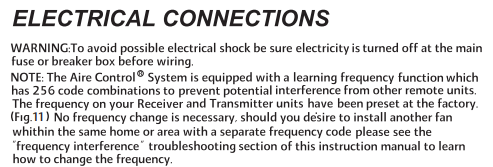 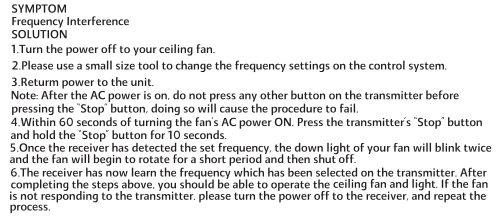 